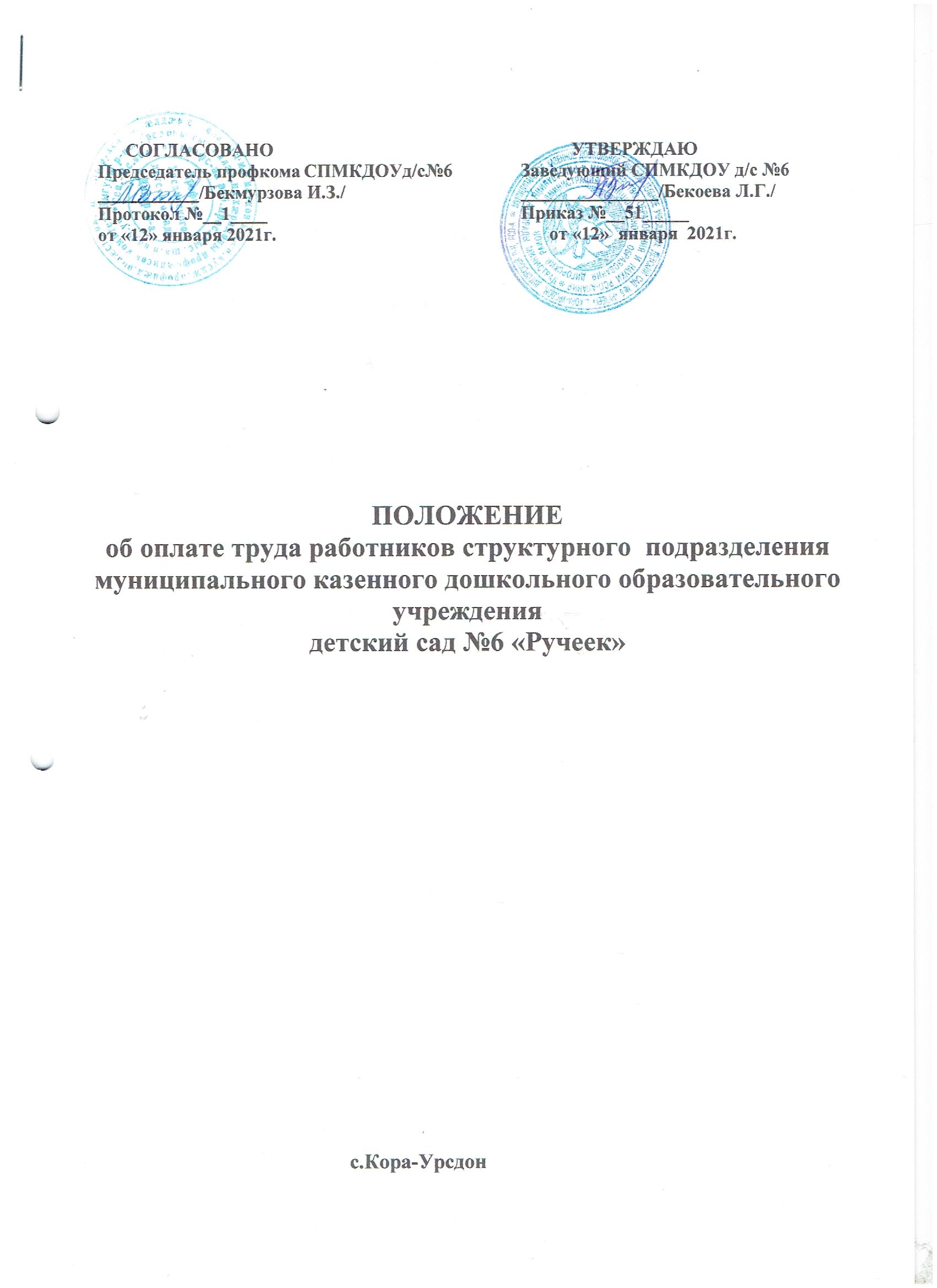       СОГЛАСОВАНО 					           УТВЕРЖДАЮПредседатель профкома					Заведующий СП МКДОУ д/с №6___________/Бекмурзова И.З./				_______________/Бекоева Л.Г./Протокол №_1_____					Приказ №48/1от «28»    12     2020г.				                   от «28»  12     2020г.ПОЛОЖЕНИЕоб оплате труда работников структурного подразделения муниципального казенного образовательного учреждения д/с №6 «Ручеек»2020гI. Общие положенияНастоящее Положение разработано в соответствии с Трудовым кодексом Российской Федерации,  Федеральным законом от 29 декабря 2012 года № 273-ФЗ «Об образовании в Российской Федерации»Постановлением Правительства Республики Северная Осетия- Алания от 24.12.2019 года №461 « Об оплате труда работников организаций, подведомственных Министерству образования и науки РСО- Алания», Постановления  Главы администрации местного самоуправления МО Дигорский район № 487 от 30.12.2019 года, Приказа №253 от 30.12.2019 года Управления образования администрации местного самоуправления МО Дигорский район и устанавливает порядок и условия оплаты труда работников муниципального казенного образовательного учреждения детский сад №6  «Ручеек» с.К-Урсдон Дигорского района РСО- Алания (далее – МКДОУ д/с №6 « Ручеек»).В МКДОУ д/с №6 « Ручеек» оплата труда работников устанавливается коллективным договорам, соглашением, локальными нормативными актами МКДОУ д\с №6        «Ручеек», принятыми в соответствии с трудовым законодательством, а также настоящим Положением с учетом:Единого тарифно-квалификационного справочника работ и профессий рабочих;Единого квалификационного справочника должностей руководителей, специалистов и служащих;профессиональных стандартов;государственных гарантий по оплате труда;рекомендаций Российской трехсторонней комиссии по регулированию социально-трудовых отношений;мнения   выборного органа первичной профсоюзной организации  МКДОУ д/с №6 «Ручеек».Продолжительность рабочего времени (норма часов педагогической работы за ставку заработной платы) для педагогических работников устанавливается в соответствии с  приказом Министерства образования и науки Российской Федерации от 22 декабря 2014 года № 1601 «О продолжительности рабочего времени (нормах часов педагогической работы за ставку заработной платы) педагогических работников и о порядке определения учебной нагрузки педагогических работников, оговариваемой в трудовом договоре».Заработная плата работника предельными размерами не ограничивается.Оплата труда работников, занятых по совместительству, а также на условиях  неполного  рабочего  времени,  производится  пропорционально  отработанному времени  либо в зависимости от выполненного объема работ.Размер заработной платы работника по основной должности, а также по должности, занимаемой в порядке совместительства, определяется раздельно по каждой  должности.II. Формирование фонда оплаты трудаФонд оплаты труда работников  МКДОУ д/с №6 «Ручеек» на год формируется в соответствии с её штатным расписанием, исходя из объема лимитов бюджетных обязательств. Штатное расписание  включает в себя должности работников данной  МКДОУ д/с №6 «Ручеек» и утверждается руководителем       МКДОУ д/с №6 «Ручеек». Наименования должностей или профессий работников должны соответствовать наименованиям, указанным в соответствующих профессиональных квалификационных группах (далее – ПКГ), утвержденных приказами Министерства здравоохранения и социального развития Российской Федерации. Фонд оплаты труда работников  МКДОУ д/с №6 «Ручеек» включает в себя базовую (гарантированную) часть и стимулирующую часть.9.1. Базовая (гарантированная) часть фонда оплаты труда обеспечивает гарантированную заработную плату работников МКДОУ д/с №6 «Ручеек» и включает в себя:базовые оклады (ставки);доплаты и надбавки. 	9.2. Базовые оклады (ставки) работникам МКДОУ д/с №6 «Ручеек» устанавливаются согласно приложению  1 к настоящему Положению в соответствии с должностями работников, отнесенными к соответствующим ПКГ. Базовые оклады (ставки), определенные в соответствии с настоящим Положением, устанавливаются работникам за выполнение ими профессиональных обязанностей, обусловленных трудовым договором, за отработанную месячную норму рабочего времени. Размеры базовых окладов (ставок) педагогических работников устанавливаются с включением в них размера ежемесячной денежной компенсации на обеспечение книгоиздательской продукцией и периодическими изданиями (далее – компенсация):в размере 100 рублей – в других образовательных организациях.Базовый оклад (ставка) педагогических работников муниципальных образовательных организаций определяется по формуле:Об = Обп + К, где:Об – базовый оклад (ставка); Обп – базовый оклад (ставка) работника в соответствии с приложением 1 к настоящему Положению;К – компенсация.9.3.  Доплаты и надбавки, включаемые в базовую (гарантированную) часть фонда оплаты труда, определяются в соответствии с трудовым законодательством, настоящим Положением, локальными актами   и МКДОУ д/с №6 «Ручеек» рассчитываются в денежном выражении согласно настоящему Положению.Доплаты, надбавки работникам устанавливаются руководителем  , а руководителю МКДОУ д/с №6 «Ручеек» – Управлением     образования администрации местного самоуправления муниципального образования (далее – Управление). Конкретный размер доплаты, надбавки определяется с учётом требований настоящего Положения в пределах средств, направляемых на оплату труда.В соответствии с настоящим Положением устанавливаются следующие доплаты:за совмещение профессий (должностей), расширение зон обслуживания, увеличение объема работы или исполнение обязанностей временно отсутствующего работника без освобождения от работы, определенной трудовым договором. Размер доплаты устанавливается по соглашению сторон трудового договора с учетом содержания и (или) объема дополнительной работы. Объем дополнительной работы не должен превышать половины месячной нормы часов по совмещаемой должности;Если замещение осуществлялось свыше двух месяцев, оплата труда педагога производится со дня начала замещения за все часы фактической преподавательской работы на общих основаниях с соответствующим увеличением его недельной (месячной) учебной нагрузки путем внесения изменений в тарификацию;за замещение временно отсутствующего воспитателя размер доплаты рассчитывается по формуле:Дз = (Об + Нк )/Чпр х Чф, где:Дз – размер доплаты за замещение временно отсутствующего воспитателя;Об – базовый оклад (ставка) воспитателя;Нк – размер надбавки за квалификационную категорию. Для воспитателей, имеющих первую квалификационную категорию, значение Нк - 2 000 рублей; для воспитателей, имеющих высшую квалификационную категорию, значение Нк - 4 000 рублей;Чпр – норма часов в месяц по производственному календарю;Чф – фактическое   количество  часов,  замещенных  воспитателем за месяц;за замещение временно отсутствующего помощника воспитателя размер доплаты рассчитывается по формуле:Дз = Об /Чпр х Чф, где:Дз – размер доплаты за замещение временно отсутствующего помощника воспитателя;Об – базовый оклад (ставка) помощника воспитателя;Чпр – норма часов в месяц по производственному календарю;Чф – фактическое   количество  часов,  замещенных помощником воспитателя за месяц;за работу в ночное время (с 22 часов до 6 часов). Размер доплаты составляет 12 процентов часовой тарифной ставки (базового оклада (ставки), рассчитанного за час работы) за каждый час работы в ночное время;за сверхурочную работу доплата производится в соответствии со статьей 152 Трудового кодекса Российской Федерации;за работу в выходные и нерабочие праздничные дни доплата производится в соответствии со статьей 153 Трудового кодекса Российской Федерации;за условия труда, которые по результатам специальной оценки условий труда отнесены к вредным условиям, размер доплаты составляет от 300 рублей до 900 рублей. Конкретный размер доплаты устанавливается приказом руководителя МКДОУ д/с №6 «Ручеек»   с учетом мнения представительного органа работников в порядке, предусмотренном статьей 372 Трудового кодекса Российской Федерации для принятия локальных нормативных актов;9.4. В соответствии с настоящим Положением устанавливаются:1) за специфику работы в Учреждениях надбавки в следующих случаях и размерах:педагогическим и руководящим работникам (работникам, занимающим должности руководителей):за работу в образовательных учреждениях, расположенных в сельской местности и малых городах Республики Северная Осетия-Алания, – 1 800 рублей;  педагогическим работникам:за преподавание родного языка и родной литературы и преподавание предметов на осетинском языке в полилингвальных группах    – 1 100 рублей;               2) за наличие квалификационной категории педагогическим и медицинским  работникам надбавки в следующих размерах: первой квалификационной категории – 2 000 рублей; высшей квалификационной категории – 4 000 рублей;3) за наличие государственных наград, почетных званий:«Народный учитель Российской Федерации» – 1 500 рублей;«Заслуженный учитель Российской Федерации» («Заслуженный учитель школы Российской Федерации») – 1 500 рублей;«Заслуженный учитель Республики Северная Осетия-Алания»  –       1 000 рублей;«Заслуженный работник высшей школы Российской Федерации» – 1000 рублей;«Заслуженный мастер производственного обучения Российской Федерации» – 1 000 рублей;«Заслуженный работник физической культуры Российской Федерации» - 1 000 рублей;«Заслуженный работник физической культуры Республики Северная Осетия-Алания»  – 1 000 рублей;«Заслуженный тренер Российской Федерации» - 1 000 рублей;«Заслуженный работник образования Республики Северная Осетия-Алания» – 1 000 рублей;медаль К. Д. Ушинского – 1 000 рублей;«Почетный работник общего образования Российской Федерации» –  500 рублей;«Почетный работник начального профессионального образования Российской Федерации» –  500 рублей;«Почетный работник среднего профессионального образования Российской Федерации» –  500 рублей;«Почетный работник высшего профессионального образования Российской Федерации» –  500 рублей;«Почетный работник науки и техники Российской Федерации» –  500 рублей;«Отличник народного просвещения» – 500 рублей;3) за другие государственные награды и почетные звания, при условии их соответствия профилю МКДОУ д/с №6 «Ручеек», а педагогических работников образовательных организаций – при соответствии государственной награды, почетного звания профилю педагогической деятельности или преподаваемых дисциплин – 500 рублей.При наличии у работника двух и более государственных наград, почетных званий надбавка устанавливается по одному из оснований по выбору работника.При совмещении должностей надбавка устанавливается по основной должности.4) Стимулирующая часть фонда оплаты труда направляется на поощрение и стимулирование работников в соответствии с локальными актами МКДОУ д/с №6 «Ручеек»  и включает в себя:надбавки за высокие результаты и качество выполняемых работ (оказываемых услуг).Размеры надбавок, включаемых в стимулирующую часть фонда оплаты труда, устанавливаются в пределах бюджетных ассигнований, предусмотренных на оплату труда работников МКДОУ д/с №6 «Ручеек», а также средств, полученных от приносящей доход деятельности, направленных на стимулирование труда работников МКДОУ д/с №6 «Ручеек». Надбавка за высокие результаты и качество выполняемых работ (оказываемых услуг) устанавливается приказом руководителя МКДОУ д/с №6 «Ручеек»  по результатам оценки экспертной комиссией выполнения утвержденных критериев и показателей деятельности каждого работника.Критерии и показатели деятельности работников МКДОУ д/с №6 «Ручеек»  (за исключением руководителя) утверждаются руководителем МКДОУ д/с №6 «Ручеек»    на основании типовых критериев и показателей деятельности работников, утвержденных приказом Управления.Надбавка за высокие результаты и качество выполняемых работ (оказываемых услуг) устанавливается работникам МКДОУ д/с №6 «Ручеек»   на определённый срок (месяц, квартал или полугодие) по результатам работы за соответствующий период (месяц, квартал или полугодие) в соответствии с набранными баллами по установленным критериям. Стоимость балла определяется путем деления суммы стимулирующей части фонда оплаты труда МКДОУ д/с №6 «Ручеек»    на общее количество баллов, набранных всеми работниками (за исключением руководителя  ) за соответствующий период.Увольнение работника не лишает его права на получение надбавки за высокие результаты и качество выполняемых работ (оказываемых услуг) за отработанный период.  Работник, имеющий дисциплинарное взыскание, не может претендовать на установление надбавки за высокие результаты и качество выполняемых работ (оказываемых услуг). Работнику, имеющему дисциплинарное взыскание, выплата ранее установленной надбавки за высокие результаты и качество выполняемых работ (оказываемых услуг) может быть прекращена решением работодателя. Молодым специалистам из числа педагогических работников и имеющим стаж работы менее двух лет ежемесячно производятся выплаты в размере 2 000 рублей из стимулирующей части фонда оплаты труда   МКДОУ д/с №6 «Ручеек».К молодым специалистам относятся педагогические работники, приступившие к трудовой деятельности в год окончания учебного заведения.III. Порядок и условия оплаты труда руководителя МКДОУ д/с №6 « Ручеек»,           его заместителей, главного бухгалтера10. Оплата труда руководителя  МКДОУ д/с №6 «Ручеек»  производится в порядке и размерах, определенных трудовым договором, заключенным между руководителем МКДОУ д/с №6 «Ручеек»и Управлением. Изменения в части оплаты труда вносятся в трудовой договор дополнительными соглашениями. 11. Оплата труда заместителей руководителя МКДОУ д/с №6 «Ручеек»и главного бухгалтера производится в порядке и размерах,    определенных трудовыми договорами, заключенными между руководителем МКДОУ д/с №6 «Ручеек» и вышеперечисленными работниками, в соответствии с трудовым законодательством, настоящим Положением, локальными актами  МКДОУ д/с №6 «Ручеек». Изменения в части оплаты труда вносятся в трудовые договоры дополнительными соглашениями. 12. Заработная плата руководителя МКДОУ д/с №6 «Ручеек» , его заместителей, главного бухгалтера состоит из базовой (гарантированной) части, которая включает в себя базовые оклады (ставки), доплаты и надбавки, а также стимулирующей части, включающей в себя надбавки за высокие результаты и качество выполняемых работ (оказываемых услуг). 13. Базовый оклад (ставка) руководителя МКДОУ д/с №6 «Ручеек» устанавливается приказом Управления в кратном отношении к среднему базовому окладу (ставке) работников, отнесённых к основному персоналу возглавляемой руководителем МКДОУ д/с №6 «Ручеек» , и составляет от 1 до 2,2  размера этих средних базовых окладов (ставок). При определении кратности учитываются количество обучающихся, показатели и специфика деятельности Учреждения.14. К основному персоналу относятся работники, непосредственно обеспечивающие выполнение основных функций, для реализации которых создана МКДОУ д/с №6 «Ручеек». Перечень должностей, профессий работников, относящихся к основному персоналу Учреждения, установлен в приложении 2  к настоящему Положению.15. Расчёт среднего базового оклада (ставки) основного персонала осуществляется на начало нового учебного года.  Размер среднего базового оклада (ставки) определяется путем деления суммы базовых окладов (ставок) (без включения в них надбавок за ученую степень и компенсации) работников, относящихся к  основному персоналу МКДОУ д/с №6 «Ручеек», на штатную  численность основного персонала МКДОУ д/с №6 «Ручеек». 16. Надбавка за высокие результаты и качество выполняемых работ руководителю МКДОУ д/с №6 «Ручеек»  устанавливается приказом Управления с учетом достижения целевых показателей эффективности работы   в размере до 100% от базового оклада (ставки) руководителя учреждения. Перечень целевых показателей эффективности работы учреждения утверждается приказом Управления. 17. Преподавательская и иная работа руководителя в МКДОУ д/с №6 «Ручеек», являющейся местом его основной работы, допускается с согласия Управления и оформляется дополнительным соглашением к трудовому договору, в котором указываются размер и порядок оплаты труда (в том числе размер и порядок стимулирующих выплат) по совмещаемой должности. 18. Базовые оклады (ставки) заместителей руководителя устанавливаются приказом руководителя МКДОУ д/с №6 «Ручеек»    на 20 процентов ниже базового оклада (ставки) руководителя.   Базовый оклад (ставка)  главного бухгалтера устанавливается приказом    руководителя  МКДОУ д/с №6 «Ручеек»     на 30 процентов ниже базового оклада (ставки) руководителя МКДОУ д/с №6 «Ручеек».19. Заместителю руководителя, главному бухгалтеру выплаты из стимулирующей части устанавливаются приказом руководителя МКДОУ д/с №6 «Ручеек»    в соответствии с настоящим Положением и локальными актами МКДОУ д/с №6 «Ручеек».IV. Другие вопросы оплаты труда20. Для выполнения работ, связанных с расширением объема оказываемых МКДОУ д/с №6 «Ручеек» услуг, МКДОУ д/с №6 «Ручеек»  вправе привлекать помимо работников, занимающих должности (профессии), предусмотренные штатным расписанием, на постоянной основе, других работников на условиях срочного трудового договора в пределах фонда оплаты труда._______________